Samhällskunskap - Ekonomi Centralt innehållPrivatekonomi och relationen mellan arbete, inkomst och konsumtion.Det offentligas ekonomi. Vad skatter är och vad kommuner, landsting och stat använder skattepengarna till.KunskapskravEleven har grundläggande kunskaper om olika samhällsstrukturer. Eleven visar det genom att undersöka hur ekonomiska strukturer i samhället är uppbyggda och fungerar och beskriver då enkla samband inom olika samhällsstrukturer. I beskrivningarna kan eleven använda begrepp på ett i huvudsak fungerande sätt.UndervisningenVi kommer titta på UR:s serie ”Här kommer kungen” som tar upp olika saker kring och om ekonomi. Inför varje avsnitt kommer eleverna få ett antal begrepp som de skall hitta förklaringar på under avsnittet. Efter avsnittet går vi genom förklaringarna och eleverna antecknar dessa. Vi kommer diskutera saker i och kring avsnittet och gå genom vissa saker i detalj där eleverna kommer få anteckna. Anteckna är ett bra sätt hjälpa hjärnan komma ihåg saker. Avslutningsvis kommer vi diskutera det ekonomiska kretsloppet och se en film med samma namn på studie.se. Eleverna kommer då få rita av det ekonomiska kretsloppet.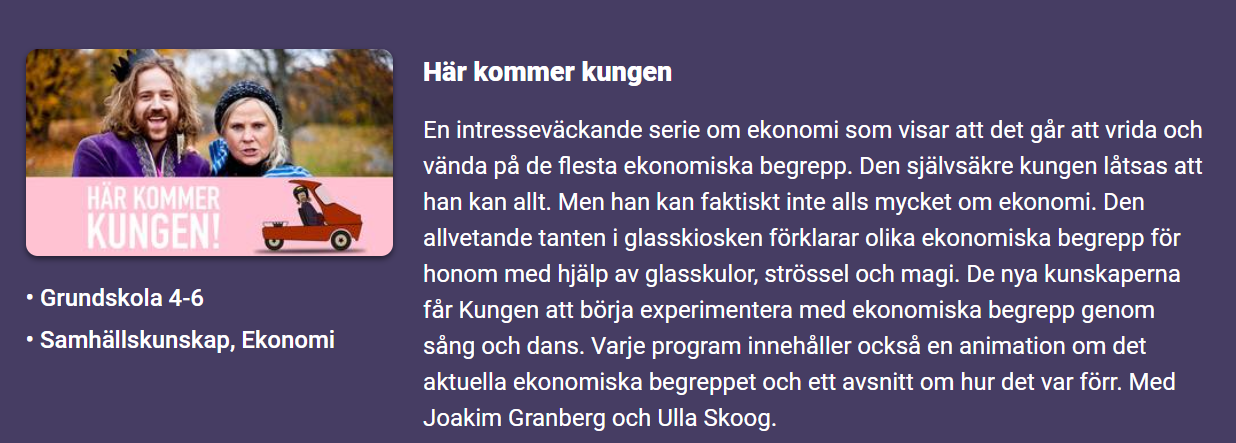 https://urplay.se/serie/180578-har-kommer-kungenAvsnitten och begreppenHär kommer kungen – pengarBegrepp: pengar, byteshandel, mynt, sedlar, banker, digitala pengar, växelHär kommer kungen – räntaBegrepp: ränta, låna, låna ut, extrapengar, bank, betalning, avgiftHär kommer kungen – konjunktur Begrepp: lågkonjunktur, högkonjunktur, företag, affärer, jobb, arbetslöshet, löner, kunder, finansbubbla,Här kommer kungen – lön Begrepp: lön, arbete, månadslön, provision, timlön, gage, ob, semester, husrum, slavar, strejkHär kommer kungen – inflationBegrepp: inflation, pris, lön, prisökning, hyperinflation, värdeHär kommer kungen – skattBegrepp: skatt, lön, pension, sjukvård, äldreboendeHär kommer kungen – valutaBegrepp: valuta, växla, värda, mynt, krona, euroDet ekonomiska kretsloppet på studi.se https://app.studi.se/l/det-ekonomiska-kretsloppetBegrepp: från filmen och avslutande bilden alla har ritat av. Bedömning:Avslutande prov som sker på exam.net.Begrepp och dess förklaringarna, anteckningarna samt bilden på det ekonomiska kretsloppet ligger till grund för det eleven ska kunna. Vid frånvaro:Se nästa avsnitt – skriv förklaringar till avsnittets begrepp.När de är tillbaka i skolan igen kan de kopiera någon annans anteckningar.